	    SHAAN		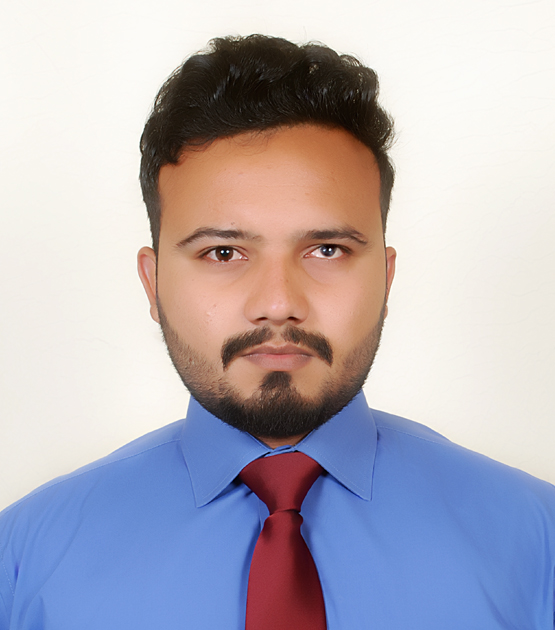 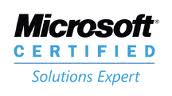 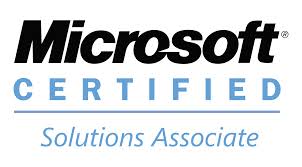 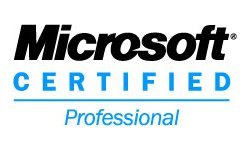 ACTIVE MICROSOFT CERTIFICATIONS:Other Information Technology Certifications:Education Qualification’s:Technical &Professional SkillsOBJECTIVE:Seeking A Challenging Job in a professional and dynamic organization where I can serve as well asgroom&utilize my technical and interpersonal abilities.PROFESSIONAL FIELD EXPERIENCE:ASSISTANT NETWORK ADMINISTRATOR                        (Jan 2015 – Dec 2016)                                        Brits College and Excellence CenterJob Description:Established the whole new computer networks with less errors and Managing, Maintain and troubleshooting of LAN/WAN more satisfaction of our users.Increased in number of computer and students with the expansion of computer systems and proper orientation in field of networking.Providing industry training to team mates and designing curriculum and strategies to bring and make productive personals for competitive market.Established and Configured a Complete Centralized Network System for 45-60 Computers including the Following Servers:DNS serverDomain Controller (Active Directory Services)File ServerBackup ServerProxy ServerDHCP ServerPrint ServerLab Assistant                                                      (Feb 2013 – Nov 2014)I.T Innovation CenterJob Description:Maintains computer lab (e.g. instructional materials, appropriate software, sets up materials for daily activities, etc.) for the purpose of ensuring availability of equipment and programs to enhance the instructional program.Monitors student activities while in computer lab for the purpose of maintaining a safe environment that is conducive to learning.Solving issues related (hardware, trouble shooting, file transfer, driver sharing, internet).Microsoft® Certified Solution Expert (MCSE)Microsoft® Certified Solutions Associate (MCSA)Microsoft® Certified PROFESSIONAL (MCP)Course’sInstitute / University / College.Date CompletedDate CompletedDate CompletedComputer Fundamental’s.MICROSOFT Study Center.201320132013Computer MechanicsMICROSOFT Study Center.20132013MCSE 2003 TrainingMICROSOFT Study Center.20142014MCSE 2007 TrainingMICROSOFT Study Center.20142014Degree      InstituteDate CompletedMetric                      BISE Gujranwala, Pakistan.2009LAN/Networking      Airport Road, Sialkot Pakistan.  2011System TechnicianDocumentations.Windows InternetInstallationsSocial Networking PartitionsNetworking.Drivers InstallationsWorkgroupUser User managementTroubleshooting  User and Data CentralizeNetworkingSecurityLevel SharingServer / Client Level ShearingComputer Level Servers.SharingDNS ServerSecurity  Domain Controller ServerQuotaFile ServerEncryptions  Backup ServerUser managementPrint ServerDisk ManagementDHCP ServerCompressionProxy Server